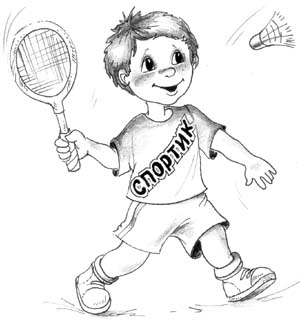 УКАЗ.пусть     осенние денькипрочь прогонят скуку, лень!указом праздник открываем,  Неделю    здоровья   объявляем!На Неделе Здоровья разрешается:Быть здоровымиВеселымиДружнымиЛовкимиДружить со спортом, водой, мылом, расческой, зубной щеткой.Запрещается:Ходить с грязными руками, в неопрятной одежде, не чистить зубы, плакать, хныкать, ссориться и драться.